CITTÀ DI ERCOLANO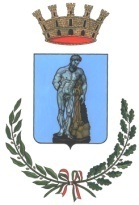 (Città Metropolitanadi Napoli)SETTORELAVORI PUBBLICIAFFIDAMENTO INCARICO DI PROGETTISTA E COORDINATORE PER LA SICUREZZA, IN FASE DI PROGETAZIONE PER LA  REALIZZAZIONE  DEI LAVORI DI  EFFICIENTAMENTO ENERGENTICO  DEGLI IMPIANTI TERMICI DEI PLESSI SCOLASTICI COMUNALI  SI RENDE NOTOChe, con determinazione dirigenziale n..4/41/118   del  10/06/2021  la procedura  di manifestazione di interesse finalizzata all'individuazione   Di un (1)  professionista per l’affidamento  dell’ incarico professionale  di progettazione e di Coordinatore per la sicurezza  ,per la realizzazione  dei lavori di efficientamento energetico degli impianti termici dei plessi scolastici comunali   si è conclusa con l’aggiudicazione a favore dell’Ing Francesco Sarpi Montella .Il R.U.P.Firma autografa omessa ai sensidell’art. 3 del D. Lgs. n. 39/1993